Приложение 5Сопоставление знаков библского слогового письма и финикийского алфавита.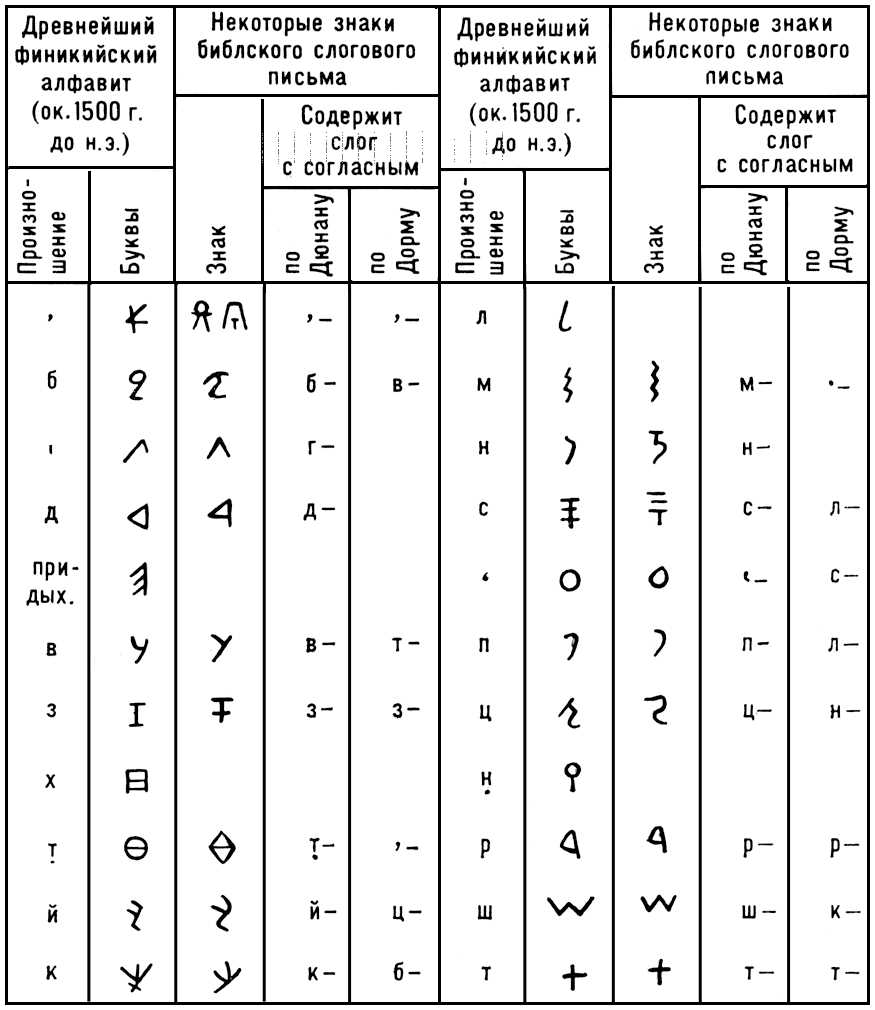 Приложение 6Велесовица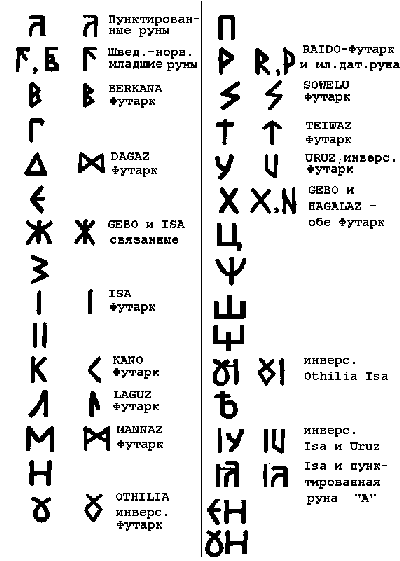 Приложение 7ГЛАГОЛИЦА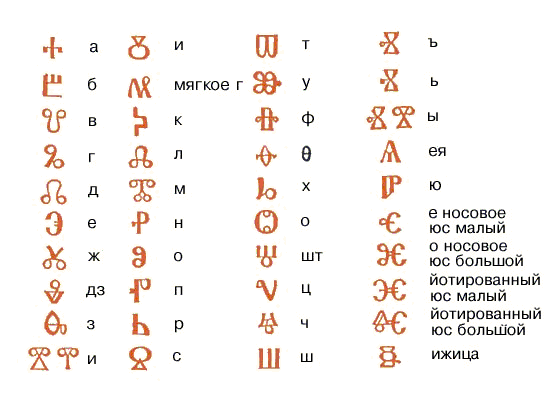 КИРИЛЛИЦА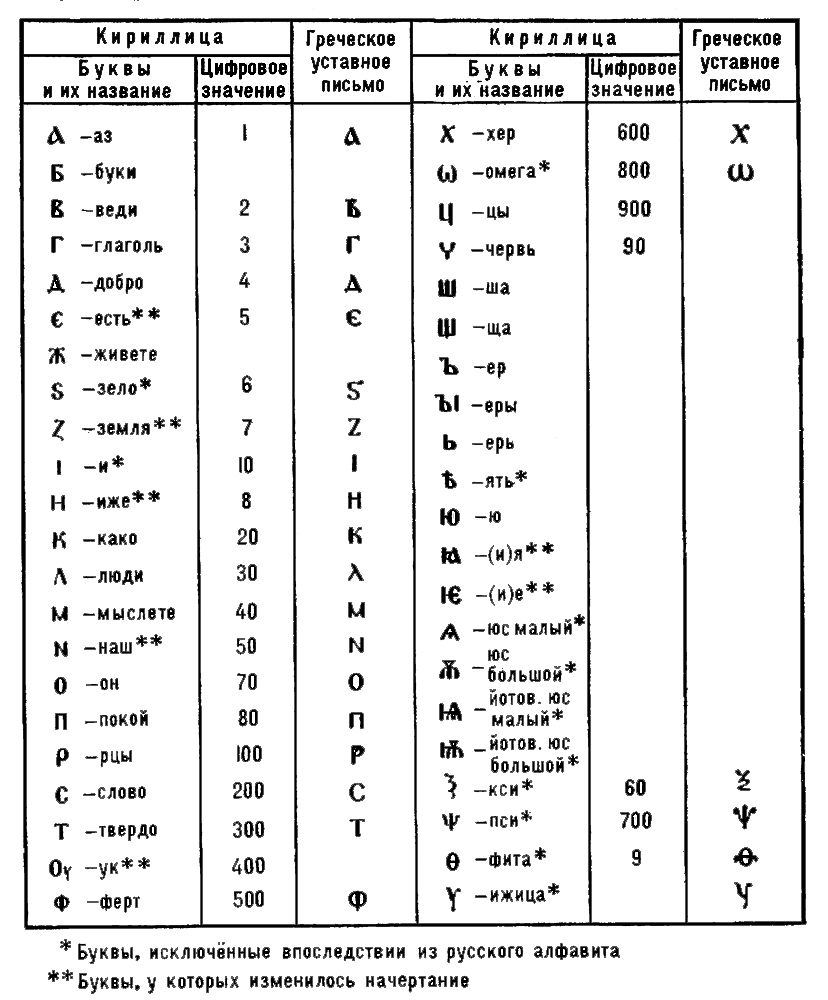 Приложение 8  			Сопоставление кириллицы и глаголицы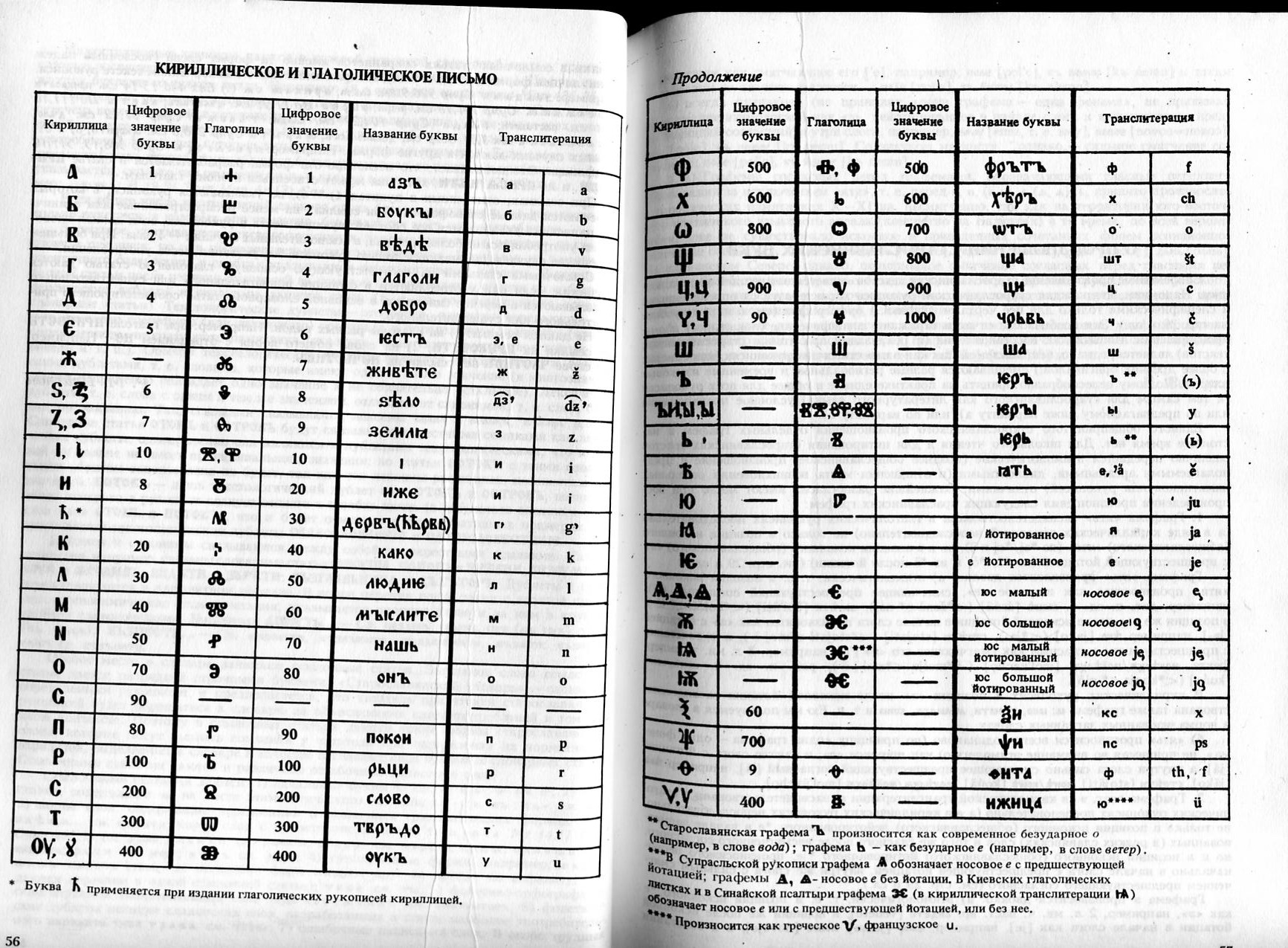 Приложение 9Сопоставление кириллицы и глаголицы с буквами византйского устава 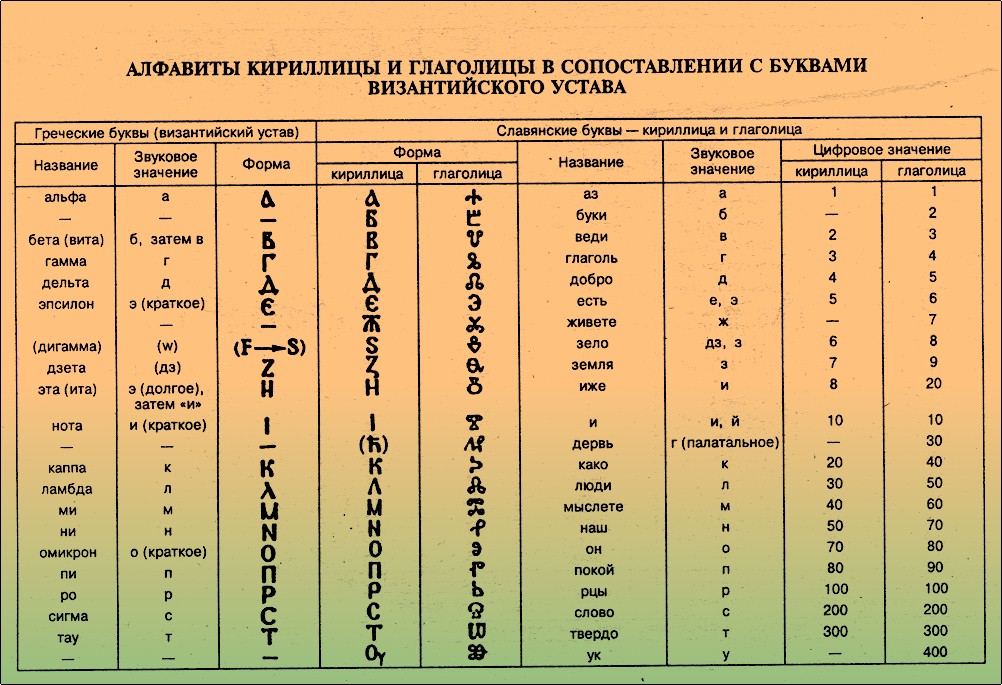 Приложение 10Русский устав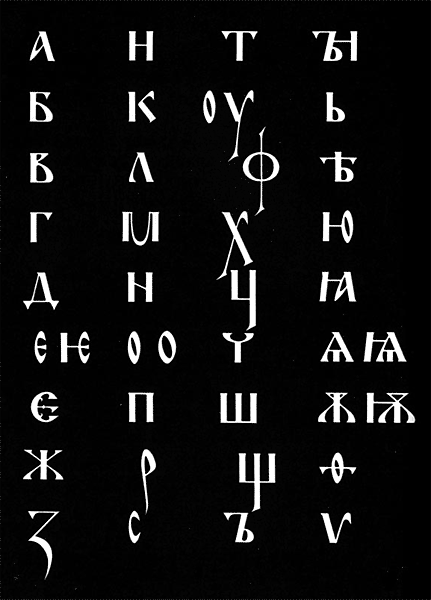 Приложение 11Русский полуустав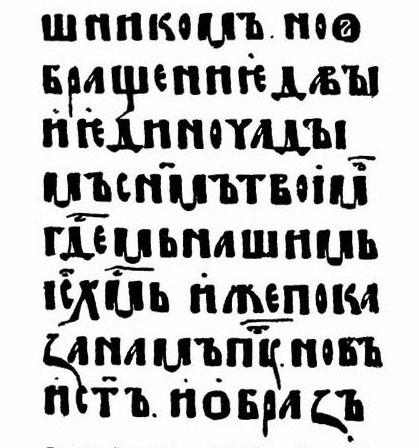 Приложение 12Скоропись (XV-XVII вв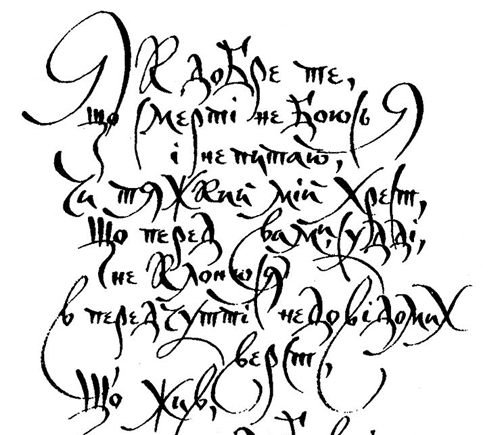 Приложение 13Образцы круглой и угловатой вязи.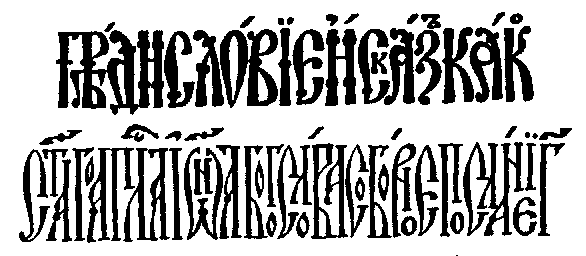 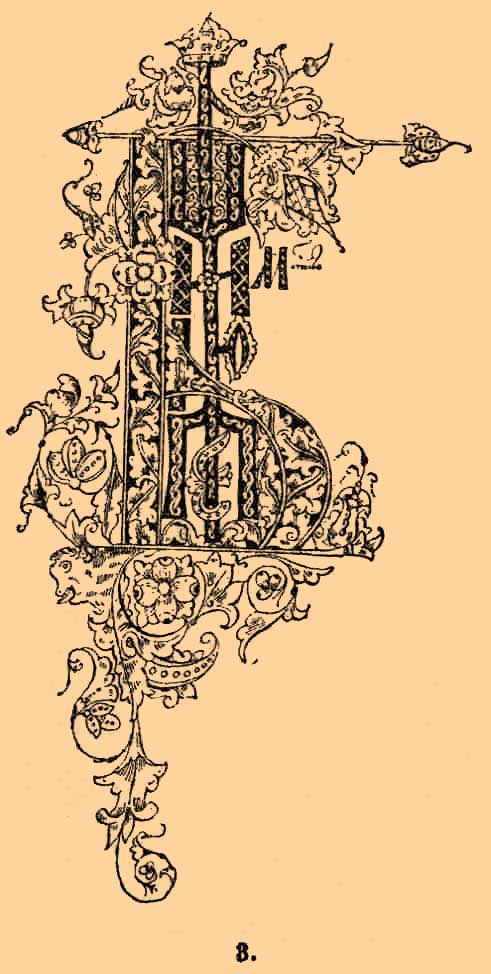 Приложение 14Первопечатный полуустав (1564)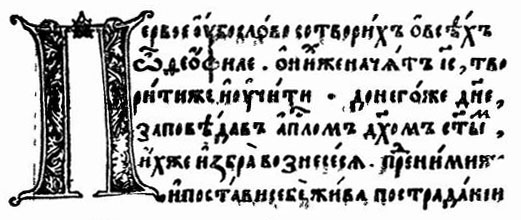 ГРАЖДАНСКИЙ ШРИФТ (гражданская азбука) русского алфавита , введен в изданиях гражданской печати в России после реформы печатного кирилловского полуустава, произведенной Петром I в 1708. Лег в основу современного русского шрифта. 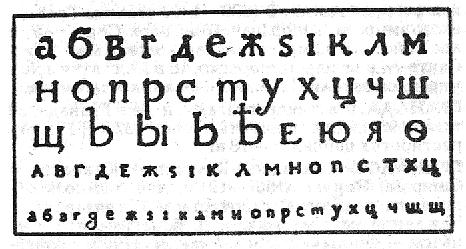 